H. CONGRESO DEL ESTADO.P R E S E N T E. –La Comisión de Justicia, con fundamento en lo dispuesto por los artículos 64, fracción II de la Constitución Política del Estado de Chihuahua; 87, 88, y 111 de la Ley Orgánica del Poder Legislativo, así como 80 y 81 del Reglamento Interior y de Prácticas Parlamentarias, ambos ordenamientos del Poder Legislativo del Estado de Chihuahua, somete a la consideración del Pleno el presente Dictamen, elaborado con base en los siguientes:A N T E C E D E N T E SI.- Con fecha veintitrés de enero del año dos mil veintitrés, el Diputado Francisco Adrián Sánchez Villegas, representante del Partido Movimiento Ciudadano, presentó iniciativa con carácter de Decreto, a efecto de reformar los artículos 300 y 305 de Código Penal del Estado de Chihuahua, con el propósito de incrementar la pena de prisión por el delito de evasión de presos.II.- La Presidencia del H. Congreso del Estado, el día veintisiete de enero de dos mil veintitrés, en uso de las facultades que le confiere el artículo 75, fracción XIII, de la Ley Orgánica del Poder Legislativo, tuvo a bien turnar a las Comisión de Justicia, la iniciativa de mérito, a efecto de proceder al estudio, análisis y elaboración del dictamen correspondiente.III.- La iniciativa se sustenta en los siguientes argumentos:“El Código Penal de Chihuahua aún cuenta con lagunas de las cuales se aprovechan los delincuentes. El 1 de enero de 2023 recibimos la noticia de la fuga de 30 presos del CERESO No. 3 en Ciudad Juárez. Entre los evadidos estaba uno de los líderes más importantes de una célula criminal en el Estado. Este ataque a las fuerzas del Estado culminó con la muerte de 12 personas.El lunes 3 de enero del 2023, dando continuidad a la Agenda por Juárez, presenté la proposición con carácter de punto de acuerdo, a fin de solicitar al Poder Ejecutivo Estatal para que informe el estado que guarda el proceso de transferencia del Centro Federal de Readaptación Social No. 9, ubicado en Ciudad Juárez, y se realicen las gestiones a fin de que, de manera inmediata, inicien las operaciones como penal de máxima seguridad. Además, promovimos la proposición con carácter de punto de acuerdo, a fin de exhortar al Poder Ejecutivo Estatal para que brinde la reparación integral a las familias de los custodios y de los agentes de la Policía Estatal División Investigación fallecidos en el cumplimiento de su deber, con motivo de los hechos ocurridos en el Centro de Readaptación Social (Cereso) número 3 de Ciudad Juárez.“A 17 días de los hechos ocurridos en el Centro de Reinserción Social (Cereso) número 3 en Ciudad Juárez, Chihuahua, suman 11 reos evadidos recapturados de los 30 que lograron fugarse el pasado primero de enero. Las últimas detenciones se realizaron el fin de semana, luego de operativos realizados por elementos de la Secretaría de Seguridad Pública Estatal (SSPE), Sedena y Guardia Nacional. Algunos de ellos, han fallecido en los enfrentamientos que se dan con las autoridades al momento de la recaptura, mientras que otros son detenidos con armas, drogas o hasta escondidos en camiones de transporte público.” El sistema jurídico mexicano debe evolucionar ante los fenómenos sociales que acontecen en el país. De forma similar en el año 2017 se modificó el Código Penal Federal respecto del delito de evasión de justicia, a consecuencia de la fuga de un penal de máxima seguridad, del detenido Joaquín Guzmán Loera. Ya que el tipo penal contemplaba una eximente del delito de evasión de justicia. El texto original contemplaba lo siguiente:ARTICULO 154.- Al preso que se fugue no se le aplicará sanción alguna, sino cuando obre de concierto con otro u otros presos y se fugue alguno de ellos o ejerciere violencia en las personas, en cuyo caso la pena aplicable será de seis meses a tres años de prisión.La reforma del 27 de marzo de 2017 estableció la siguiente redacción:Artículo 154.- A la persona privada de su libertad que se fugue, se le impondrán de seis meses a tres años de prisión, esta pena se incrementará en un tercio cuando la persona obre de concierto con otra u otras personas privadas de su libertad y se fugue alguna de ellas o ejerciere violencia en las personas.En el Estado de Chihuahua continuamos con el sistema inveterado de prohibir la sanción de presos que evadan las penas, por lo tanto, es necesario que se homologue con el Código Penal Federal para que se inhiba esta conducta en la entidad, por lo tanto, proponemos la siguiente redacción:IV.- Ahora bien, al entrar al estudio y análisis de la iniciativa en comento, quienes integramos esta Comisión dictaminadora, formulamos las siguientes:C O N S I D E R A C I O N E SI.- Al analizar las facultades competenciales de este Alto Cuerpo Colegiado, quienes integramos la Comisión de Justicia, no encontramos impedimento alguno para conocer del asunto de mérito, por lo que se procede a motivar la presente resolución.II.- La iniciativa de mérito, refiere que derivado de los hechos acontecidos el 1 de enero del año 2023, donde se recibió la noticia de la fuga de 30 personas privadas de la libertad del CERESO No. 3 en Ciudad Juárez, entre las personas evadidas, estaba uno de los líderes más importantes de una célula criminal en el Estado. Este ataque a las fuerzas del Estado, culminó con la muerte de 12 personas, además de que el Código Penal del Estado de Chihuahua, en relación con el delito de evasión de reos, cuenta con muchas lagunas y penas muy bajas, situación que es aprovechada.Siendo así, tenemos que el tipo penal denominado “evasión de presos”, conforme a lo dispuesto por el Código Penal del Estado de Chihuahua, se resume en lo siguiente: A quien indebidamente ponga en libertad o favorezca la evasión de una persona que se encuentre legalmente privada de aquélla, se le impondrán de dos a siete años de prisión y de cien a trescientos días multa; se incrementa hasta en una mitad si se favorece la evasión de varias personas; Al	evadido no se le impondrá pena o medida de seguridad alguna, salvo que obre de concierto con otras personas privadas de su libertad y se fuga alguna de ellas o ejerza violencia, en cuyo caso se le impondrá́ de seis meses a tres años de prisión.III.- De lo anterior se desprende que, conforme a la legislación vigente, luego de los vergonzosos hechos acaecidos en Ciudad Juárez a las personas privadas de libertad, ahora que estas han sido reaprehendidas, no verán incrementada su sanción dado que su fuga para algunas de estas personas, no se realizó por medios violentos. Por lo que hace al no incremento de la sanción al evasor, consideramos que de ninguna manera se justifica. En efecto, una persona que evade el cumplimiento de la pena que le ha sido impuesta por el Estado, está atentando contra el imperio de la ley y contra la voluntad soberana. Cabe recordar que la pena debe aspirar a los siguientes fines: “obrar en el delincuente, creando en él, motivos que le aparten del delito en lo porvenir y reformarlo para readaptarse a la vida social... Además, debe perseguir la ejemplaridad, patentizando a la ciudadanía, la necesidad de respetar la ley”.  De modo que el Estado, debe sancionar a aquellas personas que pretendan evadir el cumplimiento de la sanción, a efecto de inhibir cualquier intención de eludir la pena.Si bien es cierto, que es responsabilidad del Estado mexicano garantizar que los delitos se investiguen y se sancionen con apego al debido proceso, también es indispensable que el sistema penitenciario cuente con los instrumentos jurídicos necesarios para cumplir su principal objetivo: Reinsertar socialmente a las personas sentenciadas, para lo cual esta Comisión considera que únicamente se debe aumentar la pena a las personas que para evadirse de un penal, ejerzan violencia ya sea en contra de otras personas presas, o en contra de las personas funcionarias de las penitenciarias.IV.- Todo lo anterior lo podemos apreciar en el siguiente cuadro comparativo:Paralelamente dentro de los análisis de esta propuesta, se hizo consulta al Buzón Legislativo, sin que al momento de la reunión donde se discutió y analizó el presente se encontrara ningún comentario o participación de la ciudadanía.Por lo anteriormente expuesto, la Comisión de Justicia somete a la consideración del Pleno el siguiente proyecto de:D E C R E T O ARTÍCULO ÚNICO.- Se REFORMA la denominación del Capítulo VII, para denominarse Evasión de Personas Privadas de su Libertad, y el artículo 305, párrafos primero y segundo; y se ADICIONA al artículo 305, un párrafo tercero, del Código Penal del Estado de Chihuahua, para quedar como sigue:CAPÍTULO VII  EVASIÓN DE PERSONAS PRIVADAS DE SU LIBERTADArtículo 305.A la persona evadida no se le impondrá pena o medida de seguridad alguna, salvo que obre de concierto con otra u otras personas privadas de su libertad y se fugue alguna de ellas o ejerza violencia, en cuyo caso se le impondrá de seis meses a tres años de prisión.En caso de que, para darse a la fuga, la persona evadida ejerciere violencia en las personas, la pena se aumentará en dos tercios.Cuando un particular cometa o participe en alguno de los delitos previstos en este Capítulo, se le impondrá la mitad de las sanciones establecidas.T R A N S I T O R I OARTÍCULO ÚNICO.- El presente Decreto entrará en vigor al día siguiente de publicación en el Periódico Oficial del Estado.ECONÓMICO. - Aprobado que sea, túrnese a la Secretaría para que elabore la minuta de decreto en los términos en que deba publicarse.D A D O en ciudad de Chihuahua, en el Recinto Oficial del Poder Legislativo, en la Sede del Poder Legislativo, a los 14 días del mes de diciembre del 2023. Así lo aprobó la Comisión de Justicia, en la reunión de fecha 13 de noviembre del año 2023.LA PRESENTE HOJA DE FIRMAS CORRESPONDE AL DICTAMEN QUE RESUELVE LA INICIATIVA NO. 1663Redacción actualReforma propuestaArtículo 300A quien indebidamente ponga en libertad o favorezca la evasión de una persona que se encuentre legalmente privada de aquélla, se le impondrán de dos a siete años de prisión y de cien a trescientos días multa.Artículo 300A quien indebidamente ponga en libertad o favorezca la evasión de una persona que se encuentre legalmente privada de aquélla, se le impondrán de cinco a nueve años de prisión y de cien a trescientos días multa.Artículo 305.Al evadido no se le impondrá́ pena o medida de seguridad alguna, salvo que obre de concierto con otro u otros presos y se fugue alguno de ellos o ejerza violencia, en cuyo caso se le impondrá́ de seis meses a tres años de prisión.Cuando un particular cometa o participe en alguno de los delitos previsto en este Capítulo, se le impondrá́ la mitad de las sanciones establecidas.Artículo 305.A la persona privada de su libertad que se fugue, se le impondrán de dos a cinco años de prisión, esta pena se incrementará en un tercio cuando la persona obre de concierto con otra u otras personas privadas de su libertad y se fugue alguna de ellas.En caso de que para darse a la fuga se ejerciere violencia por el evadido, la pena se incrementará en un tercio.”Código Penal del Estado.Delitos en Contra del Adecuado Desarrollo de la JusticiaCometidos por Servidores Públicos.Capítulo VIIEvasión de Presos.Código Penal del Estado.Delitos en Contra del Adecuado Desarrollo de la JusticiaCometidos por Servidores Públicos.Capítulo VIIEvasión de Presos.Código Penal del Estado.Delitos en Contra del Adecuado Desarrollo de la JusticiaCometidos por Servidores Públicos.Capítulo VIIEvasión de Presos.VigenteIniciativa DictamenCapítulo VIIEvasión de PresosCapítulo VIIEvasión de Personas Privadas de su LibertadArtículo 300.A quien indebidamente ponga en libertad o favorezca la evasión de una persona que se encuentre legalmente privada de aquélla, se le impondrán de dos a siete años de prisión y de cien a trescientos días multa.Artículo 305.Al evadido no se le impondrá pena o medida de seguridad alguna, salvo que obre de concierto con otro u otros presos y se fugue alguno de ellos o ejerza violencia, en cuyo caso se le impondrá de seis meses a tres años de prisión.Cuando un particular cometa o participe en alguno de los delitos previsto en este Capítulo, se le impondrá la mitad de las sanciones establecidas.Artículo 300. A quien indebidamente ponga en libertad o favorezca la evasión de una persona que se encuentre legalmente privada de aquélla, se le impondrán de cinco a nueve años de prisión y de cien a trescientos días multa.Artículo 305.A la persona privada de su libertad que se fugue, se le impondrán de dos a cinco años de prisión, esta pena se incrementará en un tercio cuando la persona obre de concierto con otra u otras personas privadas de su libertad y se fugue alguna de ellas.En caso de que para darse a la fuga se ejerciere violencia por el evadido, la pena se incrementará en un tercio.Artículo 305.A la persona evadida no se le impondrá pena o medida de seguridad alguna, salvo que obre de concierto con otra u otras personas privadas de su libertad y se fugue alguna de ellas o ejerza violencia, en cuyo caso se le impondrá de seis meses a tres años de prisión.En caso de que, para darse a la fuga, la persona evadida ejerciere violencia en las personas, la pena se aumentará en dos tercios.Cuando un particular cometa o participe en alguno de los delitos previstos en este Capítulo, se le impondrá la mitad de las sanciones establecidas.INTEGRANTESA FAVOREN CONTRAABSTENCIÓN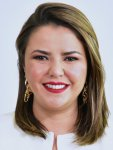 DIP. GORGINA ALEJANDRA BUJANDA RÍOSPRESIDENTA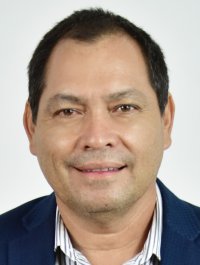 DIP. DAVID OSCAR CASTREJÓN RIVASSECRETARIO 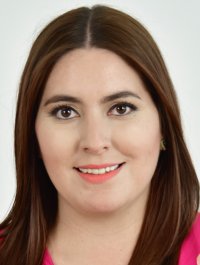 DIP. ILSE AMÉRICA GARCÍA SOTOVOCAL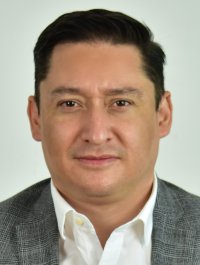 DIP. JOSÉ ALFREDO CHÁVEZ MADRIDVOCAL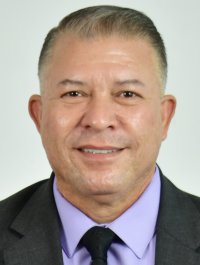 DIP. ISMAEL PÉREZ PAVÍAVOCAL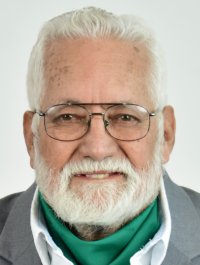 DIP. GUSTAVO DE LA ROSA HICKERSONVOCAL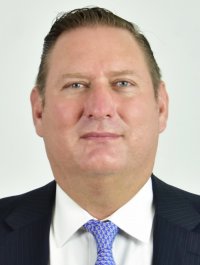 DIP. CARLOS ALFREDO OLSON SAN VICENTEVOCAL